Unión de Trabajador@s de la Educación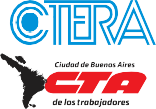 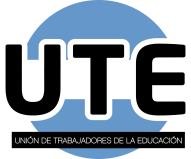 C.T.E.R.A. CapitalPersonería Gremial 1611 Inscripción Gremial 1348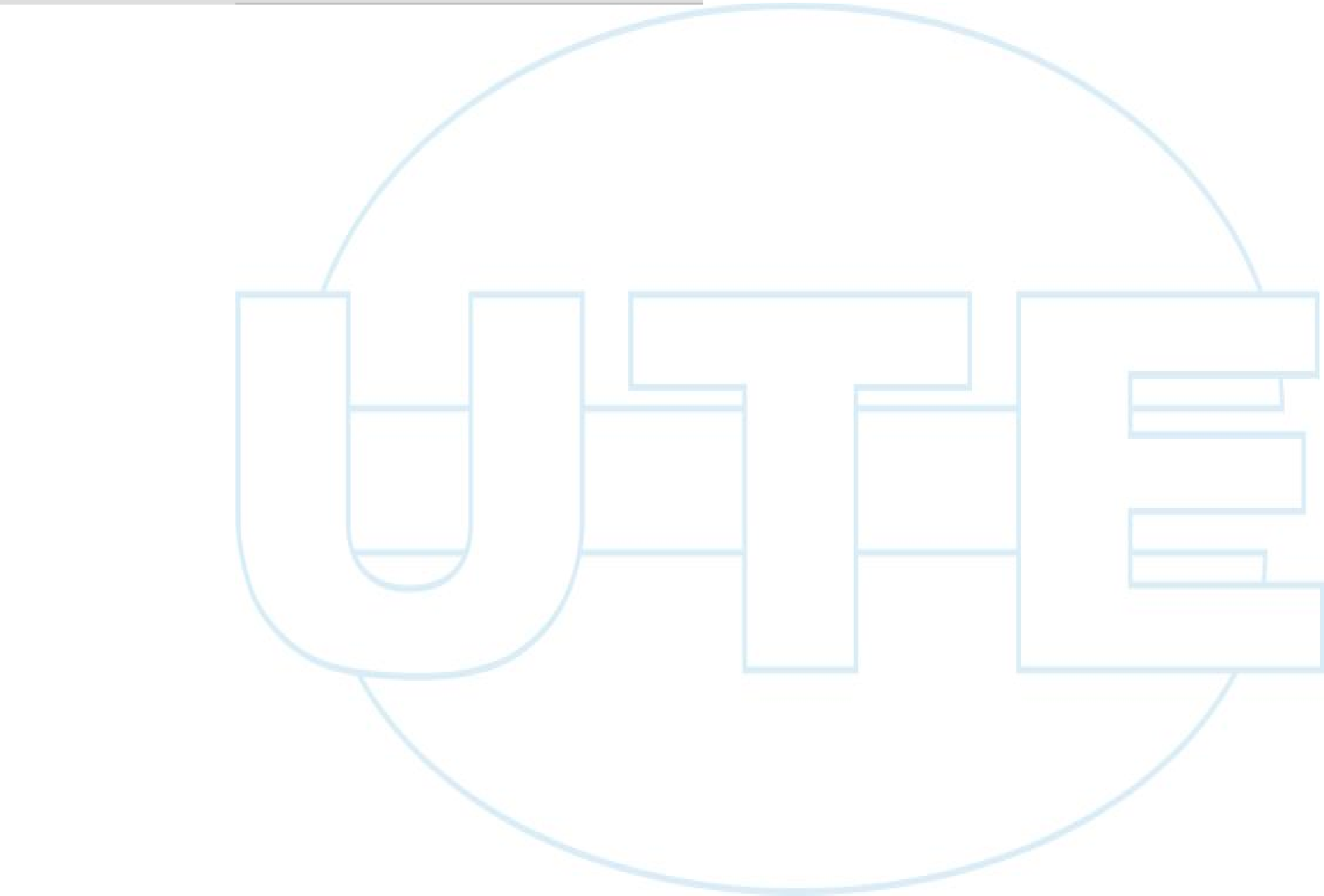 CONCURSO DE TRASLADO 2020 / VACANTES TENTATIVASCARGO: DIRECTOR/A: 52 CARGOSTurno Completo: 8.30 a 16.30 hsD.E.EstablecimientoOrigen de la vacanteOrigen de la vacanteTurnoDirección1JARDÍN DE INF. INTEGRAL  1JUBILACION A.N.S.E.S                    GERECHT FLORA LAURA                                                                                                                                   CJULIÁN ÁLVAREZ  28491ESCUELA INFANTIL 8JUBILACION A.N.S.E.S                    SOLARI MARIA PATRICIA                                                                                                                                 9 a 17AV.LAS HERAS 30861JARDÍN DE INFANTES COMÚN 9ASCENSO                                 LOPEZ PATRICIA SANDRA                                                                                                                                 CJERONIMO SALGUERO 24551ESCUELA INFANTIL Nº 12CREACION PLANTA ORGANICO FUNCIONAL 2019CLETONIA Y ANT.ARGENTINA(POLO MUGICA)2JARDÍN MATERNAL Nº 6JUBILACION A.N.S.E.S                    VILLAR MARIA ELINA                                                                                                                                    CECUADOR 2612JIN C - SEDETRASLADO                                GIOIOSA SILVIA GLADYS M                                                                                                                               CANGEL GALLARDO 2503JIN A - SEDETRASLADO                                BILARDI CLAUDIA EVA                                                                                                                                   CAV.SAN JUAN 22774JARDÍN DE INF. INTEGRAL 9 ASCENSO                                 RODRIGUEZ MARIA ELVIRA                                                                                                                                CAV.SAN JUAN 3534JARDÍN DE INFANTES INTEGRAL Nº 13 CREACION PLANTA ORGANICO FUNCIONAL 2019CAV.CALABRIA Y VERA PEÑALOZA5JIN B - SEDEJUBILACION A.N.S.E.S                    GONCALVES PATRICIA MONICA                                                                                                                             CSAN JOSÉ 19855ESCUELA INFANTIL 7JUBILACION A.N.S.E.S                    LEJTMAN LINDA LILIANA                                                                                                                                 CALVARADO 32955ESCUELA INFANTIL  9TRASLADO                                LORENZO CYNTHIA ALEJANDRA                                                                                                                             CSANTO DOMINGO 30405JARDÍN DE INF. INTEGRAL 10JUBILACION A.N.S.E.S                    PALUMBO ALEJANDRA PATRICIA                                                                                                                            CIRIARTE 30805JARDÍN DE INFANTES INTEGRAL N° 15 CREACION PLANTA ORGANICO FUNCIONAL 2019CANDRES FERREYRA 37056JIN A - SEDEJUBILACION A.N.S.E.S                    BOSSIO GABRIELA ALEJANDRA                                                                                                                             CLA RIOJA 8506JARDÍN DE INFANTES COMÚN  4JUBILACION A.N.S.E.S                    IÑIGUEZ MARIELLA                                                                                                                                      CCASTRO BARROS 9656JARDÍN DE INFANTES COMÚN 5 BERNASCONIJUBILACION A.N.S.E.S                    BENSUSAN CLAUDIA VIVIANA                                                                                                                              CRONDEAU 27516JARDIN INFANTES INTEGRAL Nº 11 CREACION PLANTA ORGANICO FUNCIONAL  2018CVENEZUELA 32696JIN B - SEDEJUBILACION A.N.S.E.S                    REVELLI ANA MARIA                                                                                                                                     CHUMBERTO 1°31718JIN E - SEDE EL TRANVIA DE CABALLITOASCENSO                                 TOMAS CARINA SILVIA                                                                                                                                   CDEL BARCO CENTERA 7479JIN AASCENSO                                 VAINIKOFF GERSGORIN PAULA M.                                                                                                                          COLLEROS 23259JARDIN INFANTES INTEGRAL Nº 12 CREACION PLANTA ORGANICO FUNCIONAL 2019CZAPATA 4499JIN DJUBILACION A.N.S.E.S                    RODRIGUEZ MARIA CRISTINA                                                                                                                              CAREVALO 140810JARDÍN DE INF. INTEGRAL 1 ATHOS PALMAJUBILACION A.N.S.E.S                    YANES ADRIANA ESTER                                                                                                                                   CSUCRE 228410JARDÍN DE INF. INTEGRAL 2JUBILACION A.N.S.E.S                    GONZALEZ VIVIANA SILVIA                                                                                                                               CESTOMBA 430710JARDÍN DE INFANTES COMÚN 5 PABLO PICASSOASCENSO                                 MOLINA ANDREA NORA                                                                                                                                    CPICO 268911JARDÍN DE INFANTES COMÚN  2 FLORES DEL SURJUBILACION A.N.S.E.S                    PASKVAN CLAUDIA PATRICIA                                                                                                                              CSAN PEDRITO 141511JIN B - SEDEJUBILACION A.N.S.E.S                    SANTOS MARIA LILIANA                                                                                                                                  CE .GARZÓN 395012JARDÍN DE INFANTES COMÚN 2JUBILACION A.N.S.E.S                    VINCOVA ELSA HAYDEE                                                                                                                                   CAVELLANEDA255512JIN A - SEDEASCENSO                                 ALVAREZ CECILIA INES ROSA                                                                                                                             CCARACAS 124913ESCUELA INFANTIL N° 5CREACION PLANTA ORGANICO FUNCIONAL 2019CBASUALDO 285013JIN D ESC 1 ASCENSO                                 CALI,MARCELACRAFAELA 515914JARDÍN MATERNAL 1 M. PAULA ALBARRACÍNJUBILACION A.N.S.E.S                    OTERO GABRIELA IRMA                                                                                                                                   CLEIVA 427414JARDÍN DE INFANTES INTEGRAL Nº 5 CREACION PLANTA ORGANICO FUNCIONAL 2018CAV CHORROARIN 36515JARDÍN DE INFANTES COMÚN  1TRASLADO                                PADULA SILVINA MARICEL                                                                                                                                CR.YRURTIA 580615JARDÍNDE INF. INTEGRAL 2 JUAN M. COGHLANJUBILACION A.N.S.E.S                    RODRIGUEZ ANALIA ESTHER                                                                                                                               CTROPNADOR 286115ESCUELA INFANTIL 6ASCENSO                                 VAL MARIA CRISTINA                                                                                                                                    CGALVAN 371016JARDIN DE INFANTES COMUN 3 MAFALDAJUBILACION A.N.S.E.S                    ZUGARO DARCY ETHEL                                                                                                                                    CAV.F DE ENCISO 445116JARDÍN DE INFANTES COMÚN 4 DR. FLORENCIO ESCARDÓASCENSO                                 GOLDBERG GRACIELA MONICA                                                                                                                              CCERETI 203516JIN D - SEDEJUBILACION A.N.S.E.S                    ALLARIA ALEJANDRA GABRIELA                                                                                                                            CBAZURCO 255118JARDÍN DE INFAN. COMÚN  3 EL JARDÍN DE LA FLORESTAJUBILACION A.N.S.E.S                    CORDOBA CLAUDIA CELIA                                                                                                                                 CGUALEGUAYCHU 55018JIN C - SEDEJUBILACION A.N.S.E.S                    MARTINEZ ADRIANA ELISA                                                                                                                                CSEGUROLA 110419ESCUELA INFANTIL 4 B. R.CARRILLOTRASLADO                                GOMEZ CONSTENLA ESTELA SILVIA                                                                                                                         CLACARRA 220419JARDÍN DE INFANTES COMÚN 8JUBILACION A.N.S.E.S                    OLVEIRA ALEJANDRA                                                                                                                                     CLAFUENTE 267019ESCUELA INFANTIL 12JUBILACION A.N.S.E.S                    ARNAIZ MIRIAN LILIANA                                                                                                                                 9 a 17PERGAMINO 304520JARDÍN INFANTES INTEGRAL N° 4 JUBILACION A.N.S.E.S                    KRASNIASKY BERTA PATRICIA                                                                                                                             CZUVIRIA 6544 1ER PISO20ESCUELA INFANTIL 8TRASLADO                                CORZON MARIEL CRISTINA                                                                                                                                8 a 16ZUVIRIA 6544 PB20JARDÍN DE INFANTES INTEGRAL 13 CREACION PLANTA ORGANICO FUNCIONAL 2019CMONTE 742021JARDÍN DE INF. INTEGRAL  6ASCENSO                                 CEÑERA CAROLINA MARCELA                                                                                                                               CLARRAZABAL 452021JARDÍN DE INFAN. COMÚN  7 PIEDRA LIBREJUBILACION A.N.S.E.S                    MUNTANER CLELIA ETHEL                                                                                                                                 CLARRAZABAL 500121ESCUELA INFANTIL 8TRASLADO                                LOZANO NORA INES                                                                                                                                      CPOLA S/N ENTRE CHILAVER Y BARROS PAZOS21JARDÍN DE INFANTES COMÚN 15 CREACION PLANTA ORGANICO FUNCIONAL 2018CFONROUGE 4358Secretaria Área Educación InicialMaría José Gutiérrezcelular:1561409509Vocal de Junta de Clasificación DocenteMarisa Vassallocelular :1567378390